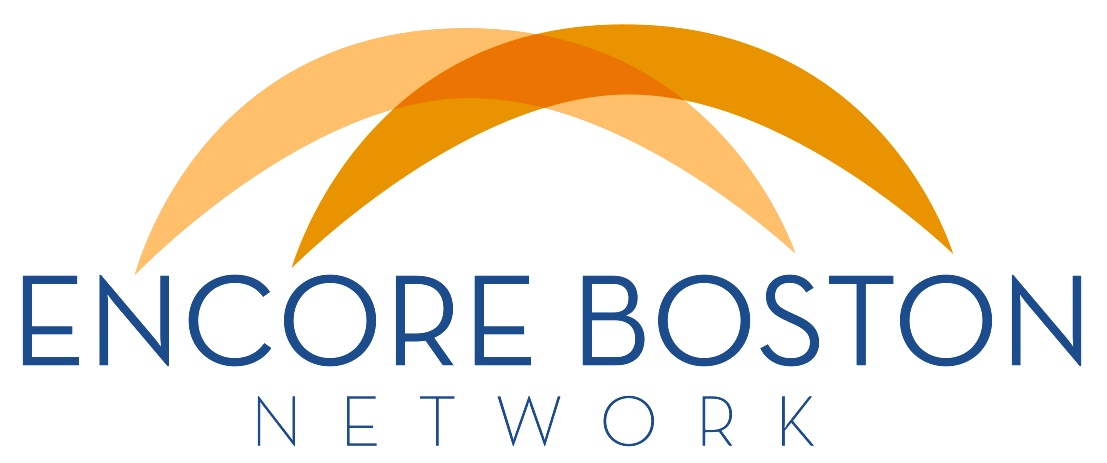 NEWSLETTERDecember 13, 2014JOIN US ON THURSDAY, December 18 at AARPIf you haven't already registered for this meeting, please do so NOW by clicking here. We need to know how many can attend for meeting planning purposes. Please note the change of venue from The Boston Foundation, where we ran into a schedule conflict, to the AARP office at One Beacon Street, suite 2301. Be sure to bring an ID for building security.The primary focus of this meeting is to discuss and agree on priorities for 2015. This will involve setting goals and objectives, then focusing on next steps needed to get the results we seek. This is a chance to catch up on recent activity, add your voice to the discussion and influence the direction of EBN as we continue to build momentum.TUFTS HEALTH PLAN FOUNDATION extends our grantAs part of their shift in grant cycles, the THPF board voted to extend our grant for six months through July 2016. This is great news because it provides funding for our Executive Director role for 18 months instead of 12. This gives us a little more running room to figure out our revenue model and raise funds to sustain this role as we grow. Thanks to the folks at Tufts for supporting our mission and work.WE NEED TO RAISE $12,500 to cover costsOur grant funding, from Tufts and Encore.org, only cover the salaries for our Executive Director and Innovation Fellow. Funds for ongoing expenses -- like meetings, technology and travel -- need to be raised separately. That's why we're asking for donations from our members and others.Any donation helps us meet our goal and we ask for your help in two ways:Give what you are able, either as an individual or through your organization.Pass this message to others who might also support our efforts.Mail your check to ESC of New England, our fiscal agent (write Encore Boston Network on the memo line), at 176 Federal St, Boston, MA 02110. Donations are fully tax deductible.PUT THE EBN LOGO on your websiteTo show your support of the encore movement and to link your organization or activity to Encore Boston Network, consider placing the EBN logo on your website. A copy of the logo is attached to this newsletter. We suggest adding the phrase "Strengthening our communities by engaging the talents of people in midlife and beyond" and including a link to the EBN website (www.encorebostonnetwork.org).EBN FEATURED on new Encore.org websiteAfter extensive revisions, Encore.org launched its new website a few days ago. One addition to the new website is a section on the Encore Network, a resource for leaders and organizations that are running encore programs across the country. As you can see, this includes EBN and many of our member organizations. Encore Boston Network is featured in this section for the next few months. Click here to see a webpage devoted to EBN, how we got started and what we are working to achieve.INNOVATIONS IN ENCORE: a new resourceEncore.org has released a report highlighting a number of innovative programs that others can learn about and emulate. Encore Boston Network is described in this report, as are AARP Experience Corps, ReServe, Encore Fellowships, ESC of New England, Discovering What's Next and The Transition Network, all of which are part of EBN. Download and read the reporthere (scroll to the bottom of the page).BEST CITIES for successful agingThe Milken Institute just updated its Best Cities for Successful Aging report, which ranks the Boston area as #4 in the country. We attain this high ranking because of our health care and transportation systems, low crime rate and relatively high employment of people over age 65. On the downside, our living costs are high, especially for housing. We rank 50th on 65+ unemployment rate and 45th on senior volunteer rates, offering much room for growth of encore programs.SHARE your news!Please let us know if you have news you'd like to share with other EBN Newsletter readers. This might include new developments, programs to share, partnership opportunities or resources of general interest. The newsletter is published monthly, so send time-sensitive info during the first week of each month to Cathy Kang or Doug Dickson.Cathy Kang, Executive DirectorDoug Dickson, Board Chair